Na temelju članka 40. i 41. Zakona o ustanovama („Narodne novine“ broj 76/93, 29/97, 47/99, 35/08,   127/19 i 151/22.), članka 37. stavka 3. Zakona o predškolskom odgoju i obrazovanju („Narodne novine“ br. 10/97, 107/07, 94/13, 98/19 i 57/22 , članka 48. Statuta Dječjeg vrtića Šibenska maslina i Odluke Upravnog vijeća od 9. 3. 2023. Upravno vijeće Dječjeg vrtića Šibenska maslina, raspisujeJAVNI NATJEČAJZA IZBOR I IMENOVANJE RAVNATELJA/ICE  DJEČJEG VRTIĆA ŠIBENSKA MASLINAZa ravnatelja (m/ž) dječjeg vrtića može biti imenovana osoba koja ispunjava sljedeće uvjete:završen studij odgovarajuće vrste za rad na radnome mjestu odgojitelja ili stručnog suradnika u dječjem vrtiću, a koji može biti:a) sveučilišni diplomski studij ilib) integrirani preddiplomski i diplomski sveučilišni studij ilic) specijalistički diplomski stručni studij ilid) preddiplomski sveučilišni studij za odgojitelja ilie) stručni studij odgovarajuće vrste, odnosno studij odgovarajuće vrste kojim je stečena viša stručna sprema odgojitelja u skladu s ranijim propisima,položen stručni ispit za odgojitelja ili stručnog suradnika, osim ako nemaju obvezu polagati stručni ispit u skladu s člankom 56.  Zakona o predškolskom odgojunajmanje pet godina radnog iskustva u predškolskoj ustanovi na radnome mjestu odgojitelja ili stručnog suradnika.Ravnatelj se imenuje na pet godina, a ista osoba može biti ponovno imenovana. Kandidati (m/ž) uz vlastoručno potpisanu prijavu na natječaj trebaju priložiti:životopis,presliku dokaza o stečenoj stručnoj spremi,presliku dokaza o položenom stručnom ispitu dokaz o državljanstvu dokaz o radnom iskustvu - elektronički zapis o radno pravnom statusu - ispis iz evidencije Hrvatskog zavoda za mirovinsko osiguranje (izdan u vrijeme trajanja ovog natječaja)potvrda predškolske ustanove (izvornik) odnosno preslika ugovora o radu o vrsti i trajanju poslovaa) uvjerenje nadležnog suda da se protiv kandidata ne vodi kazneni postupak za neko djelo iz članka 25. stavak 2. Zakona o predškolskom odgoju i obrazovanju ne starije od dana objave natječaja (izvornik)b) uvjerenje nadležnog prekršajnog suda da se protiv kandidata ne vodi prekršajnipostupak za neko djelo iz članka 25. stavak 4. Zakona o predškolskom odgoju i obrazovanju ne starije od dana objave natječaja (izvornik)c) potvrdu Centra za socijalnu skrb (prema mjestu stanovanja) da kandidatu nisu izrečene zaštitne mjere iz članka 25. Zakona o predškolskom odgoju i obrazovanju, ne stariju od dana objave natječaja 8. izjava kandidata o nepostojanju zapreka iz čl. 25. Zakona za prijem u radni odnos       (vlastoručno potpisana).Prijave na natječaj s obveznom dokumentacijom dostaviti u zatvorenoj omotnici na adresu: Dječji vrtić Šibenska maslina, s naznakom "Prijava na javni natječaj za ravnatelja/icu - ne otvarati“, neposredno u upravu vrtića ili poštom na adresu: DJEČJI VRTIĆ ŠIBENSKA MASLINA, Ulica branitelja Domovinskog rata 2G, 22000 Šibenik“.Rok za dostavu prijava na natječaj je osam  dana od dana objave natječaja.U skladu sa Zakonom o ravnopravnosti spolova na natječaj se mogu javiti osobe oba spola koje ispunjavaju propisane uvjete.Kandidati koji će se u prijavi pozivati na pravo prednosti pri zapošljavanju prema posebnim propisima, dužni su u prijavi za natječaj pozvati se na to pravo i priložiti dokaz o ostvarivanju prednosti prema posebnom zakonu.Kandidati koji ostvaruje pravo prednosti pri zapošljavanju na temelju članka 102. Zakona o hrvatskim braniteljima iz Domovinskog rata i članovima njihovih obitelji (Narodne novine 121/17., 98/19. i 84/21.), članka 48.f Zakona o zaštiti vojnih i civilnih invalida rata (Narodne novine broj 33/92., 57/92., 77/92., 27/93., 58/93., 02/94., 76/94., 108/95., 108/96., 82/01., 103/03., 148/13. i 98/19.) ili članka 9. Zakona o profesionalnoj rehabilitaciji i zapošljavanju osoba s invaliditetom (Narodne novine broj 157/13., 152/14., 39/18. i 32/20.) te članku 48. Zakona o civilnim stradalnicima iz Domovinskog rata (Narodne novine broj 84/21.) dužan/na je u prijavi na javni natječaj pozvati se na to pravo i uz prijavu na natječaj pored navedenih isprava odnosno priloga priložiti svu propisanu dokumentaciju prema posebnom zakonu te ima prednost u odnosu na ostale kandidate samo pod jednakim uvjetima.Kandidati koji se pozivaju na pravo prednosti pri zapošljavanju na temelju članka 102. Zakona o hrvatskim braniteljima iz Domovinskog rata i članovima njihovih obitelji dužan/a je uz prijavu na natječaj pored navedenih isprava odnosno priloga priložiti i sve potrebne dokaze iz članka 103. stavka I. Zakona o hrvatskim braniteljima iz Domovinskog rata i članovima njihovih obitelji koji su dostupni na poveznici Ministarstva hrvatskih branitelja: https://branitelji.gov.hr/UserDocsImages//dokumenti/Nikola//popis%20dokaza%20za%20ostvarivanje%20prava%20prednosti%20pri%20zapo%C5%A1ljavanju%20ZOHBDR%202021.pdfOsobe koje ostvaruju pravo prednosti pri zapošljavanju u skladu s člankom 48. Zakona o civilnim stradalnicima iz Domovinskog rata (Narodne novine broj 84/21 ), uz prijavu na natječaj dužne su u prijavi na natječaj pozvati se na to pravo i uz prijavu dostaviti i dokaze iz stavka I. članka 49. Zakona civilnim stradalnicima iz Domovinskog rata.Poveznica na internetsku stranicu Ministarstva hrvatskih branitelja s popisom dokaza potrebnih za ostvarivanja prava prednosti: https://branitelji.gov.hr/UserDocsImages//dokumenti/Nikola//popis%20dokaza%20za%20ostvarivanje%20prava%20prednosti%20pri%20zapo%C5%A1ljavanju%20Zakon%20o%20civilnim%20stradalnicima%20iz%20DR.pdfNatječaj se objavljuje na mrežnim stranicama vrtića , Narodnim novinama i mrežnim stranicama Zavoda za zapošljavanje.Urednom prijavom smatra se prijava koja sadrži sve podatke i priloge navedene u natječaju. Nepravovremene i nepotpune prijave neće se razmatrati. Isprave se dostavljaju u neovjerenim preslikama i ne vraćaju se, a prije sklapanja ugovora o radu izabrani pristupnici/e dužni su predočiti originale traženih dokumenata. O rezultatima provedenog natječaja kandidati će biti obaviješteni o izboru u roku od 45 dana od dana isteka roka za podnošenje prijava.Upravno vijeće pridržava pravo da ne prihvati niti jednu prijavu ukoliko smatra da niti jedna prijava ne udovoljava uvjetima natječaja.Osoba koja nije podnijela pravodobnu ili potpunu prijavu ili ne ispunjava formalne uvjete iz natječaja, ne smatra se kandidatom prijavljenim na natječaj.Kandidati koji ispunjavaju uvjete i koji su u roku predali prijavu s traženom dokumentacijom bit će pozvani na testiranje kroz razgovor u upravu Dječjeg vrtića Šibenska maslina, Šibenik, Ulica branitelja Domovinskog rata 2G.Kandidat koji ne pristupi testiranju/razgovoru, smatra se da je povukao prijavu za natječaj.Na mrežnoj stranici Dječjeg vrtića Šibenska maslina dv-simaslina.com objaviti će se popis kandidata koji ispunjavaju formalne uvjete iz natječaja te vrijeme i mjesto  testiranja/razgovora, kao pravni i drugi izvori za pripremanje kandidata za provjeru znanja i sposobnosti.Predajom natječajne dokumentacije smatra se da kandidat koji je izabran na natječaju dao svoju suglasnost da mu se objave osobni podaci (ime i prezime, mjesto prebivališta i stručna sprema). Prijavom na natječaj kandidati su izričito suglasni da Dječji vrtić Šibenska maslina može prikupljati, koristiti i dalje obrađivati podatke u svrhu provedbe natječajnog postupka sukladno odredbama Opće uredbe o zaštiti podataka i Zakona o provedbi Opće uredbe o zaštiti podataka (NN 42/18). Ovaj natječaj je objavljen u Narodnim novinama, na oglasnoj ploči i mrežnim stranicama Hrvatskog zavoda za zapošljavanje kao i oglasnoj ploči i mrežnoj stranici Dječjeg vrtića Šibenska maslina, dana 17. 3. 2023. godine.DJEČJI VRTIĆ ŠIBENSKA MASLINADJEČJI VRTIĆ ŠIBENSKA MASLINAUlica branitelja Domovinskog rata 2G, 22 000 Šibenik,  tel: 022 332 324; fax: 022 332 530; e-mail: djecji.vrtic@dv-simaslina.com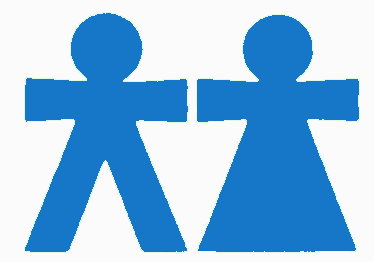 